Session ID: 		                   Session date and time: Presentation title: 	Presenter’s name: 	Presenter’s affiliation: 	Presenter’s biography**:  * Please complete this form and send it by e-mail to the A/V Chair, Prof. Chrysostomos Nicopoulos from University of Cyprus (e-mail: nicopoulos@ucy.ac.cy), by May 15th, 2017.** This is the biography that will be read by the session moderator to introduce the speaker. Please keep it concise. State only current affiliation, previous positions held, research interests, and significant contributions or awards. 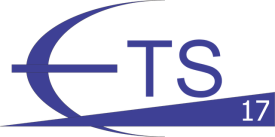 22nd European Test ConferenceSpeaker’s Biography Form*